L’élève Nom : …………………………………………………………………….. 	Prénom : ………………………………………………………………… Né(e) le : ………………………………………………………………… 	Classe : ……………….…     Sexe :    M                   F  Nom et adresse de l’établissement : …………………………………………………………………………………………………………… ……………………………………………………………………………………………………………………………………………………………………. Domicile ou lieu d’accueil de l’élève : (préciser : chez ses parents, père, mère, famille d’accueil) …………………………………………………………………………………………………………………………………………………………………………………… …………………………………………………………………………………………………………………………………………………………………………………… ………………………………………………………………………………………………………………………………………………………………………………………………………………………………………………………………………………………………………………………………………………………………………… Réussites et points faibles de l’élève :  Modalités d’inclusions dans les autres classes du collège : Autres informations utiles à la commission : Avis et remarques sur la poursuite de la scolarité : *L’orientation dans le cycle ordinaire est liée à une affectation dans le collège de secteur de l’élève. Signatures : 	 	 	 	Date :  	Responsables légaux                                                      Chef d’établissement  	 	 	 	 	 	 	Ou Directeur(rice) Adjoint(e) chargé(e) de la SEGPA   Père                                  Mère                        	 	 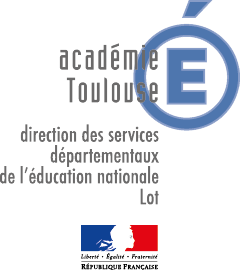 Bilan de la pré-orientation en 6ème SEGPAA retourner directement au secrétariat de la CDOEASD  Se reporter au calendrier sur le site DSDEN 46, rubrique « Actions éducatives », onglet « Elèves à besoins particuliers »,Bilan de la pré-orientation en 6ème SEGPAA retourner directement au secrétariat de la CDOEASD  Se reporter au calendrier sur le site DSDEN 46, rubrique « Actions éducatives », onglet « Elèves à besoins particuliers »,IENA-ASH : Gilles BousquetDossier suivi par : Secrétaire CDOEASDCatherine CoudertTél. : 05.67.76.55.49                                 ers46@ac-toulouse.frIENA-ASH : Gilles BousquetDossier suivi par : Secrétaire CDOEASDCatherine CoudertTél. : 05.67.76.55.49                                 ers46@ac-toulouse.frJoindre à ce document : Bulletins scolaires     Le compte rendu de l’inclusion s’il y a lieu   Si nécessaire : Travaux d’élèves     Eléments fournis par le/la psychologue de l’Education nationale Adresse du représentant légal 1 (si différent de ceux de l’élève) : Adresse du représentant légal 2 (si différent de ceux de l’élève) : Téléphone :  Téléphone : Mail : Mail : Ses réussites Ses points faibles les inclusions qui en découlent Discipline (s) Projet (s) Pédagogique (s) Périodicité et/ou durée Périodicité et/ou durée Discipline (s) Projet (s) Pédagogique (s) Annuelle Trimestrielle Hebdomadaire Equipe pédagogique    EGPA     Ordinaire  *   Responsables légaux :  EGPA     Ordinaire *     Elève :  EGPA     Ordinaire   *   